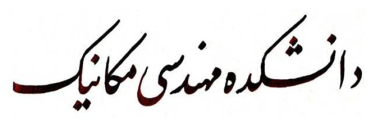 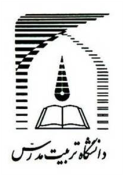 کاربرگ شماره 3: صورتجلسه سمينار شش ماههنام دانشجو: 						شماره دانشجويي: 		رشته و گرايش:						تاريخ:عنوان رساله:نظرات هيات داوران در رابطه با ادامه روند تحقيقعنوانحداکثر امتیازامتیازتسلط بر موضوع تحقیق5/0چگونگی پیشرفت در مسیر تحقیق5/0کیفیت نگارش5/0نحوه ارائه شفاهی5/0نمره نهایی2پيشنهادهاي اصلاحيپيشنهاد درباره دوره كوتاه مدت خارج از كشوراعضاي هيأت داوراننام و نام خانوادگيرتبه علميمحل خدمتامضاء1- استاد راهنماي اصلي2- استاد راهنماي دوم3- استاد مشاور اول4- استاد مشاور دوم5- استاد ناظر داخلي اول6- استاد ناظر داخلي دوم7- مدير گروه دانشجو مي‌تواند به تحقيق رساله خود ادامه دهد. لازم است اين سمينار سه ماه بعد تكرار شود. دانشجو براي ادامه تحقیق رساله صلاحيت لازم را ندارد.